Al Dirigente Scolastico dell’Istituto Comprensivo TERME VIGLIATORE Il sottoscritto* (padre) …………………………………………………………………….……..…………. La sottoscritta* (madre) …….………………………………..…………………………………..……….genitore/i dell’alunno/a ………………………………………………………………………….………... iscritto, per l’anno scolastico 2018/2019 alla :         Scuola Secondaria di primo grado                Plesso …………………………        Scuola Primaria                                          Plesso ………………………..        Scuola dell’Infanzia                                     Plesso ………………………..Classe ……… Sez. ………..   dell’I.C.  Terme Vigliatore,DICHIARA/DICHIARANO Che la delega presentata, nell’anno scolastico 2017/2018, per il/i proprio/i risulta valida anche per l’anno scolastico 2018/2019.Si comunica ,inoltre, che nell’anno scolastico 2017/2018  l’alunn_ ha frequentato la Scuola………………………..classe……..sez……..                  Firma Padre                                             Firma Madre………………….…………………………………                     ……………………………………………………  N.B.  *Nel caso di coppia divorziata o separata legalmente ai sensi delle leggi vigenti,          entrambi  i  genitori dovranno  dichiarare congiuntamente , nel caso  contrario,             potrà   farlo    un solo genitore.  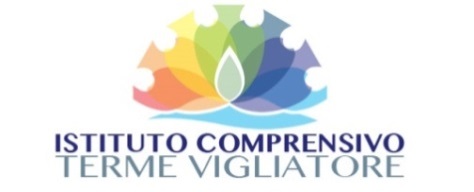 n. modulo 76 A Titolo: CONFERMA DELEGA(Codice: CODE     revisione/edizione: A/1)Qn. modulo 76 A Titolo: CONFERMA DELEGA(Codice: CODE     revisione/edizione: A/1)N. A.S. 20…../20…..